Unidad de Restitución de Tierras Portales Web, Intranet y NiñosManual de Usuario Final Portal web - Atención al Ciudadano - Sistema de contacto y PQRDsTabla de ContenidoHomeLa Unidad	Información básica del portal estatal	¿Quiénes somos?	Misión y Visión	Objetivos y Funciones	Organigram	Directorio Entidades del Sector	Directorio Entidades de Interés 	Director	Subdirectora	Secretaría General	Normatividad	Ofertas de Empleo	Asignaciones Salariales 	Manual de FuncionesEvaluación del desempeño / Acuerdos de gestiónInformación para población vulnerableProgramas SocialesInforme de ArchivoDirectiva del Sector Agropecuario en materia de Restitución de TierrasPlan Estratégico Talento HumanoPlanes y proyectos	Planes		Plan estratégico		Planes de compras			Planes de acción		Plan de capacitación		Otros planes		Planes de bienestar		Planes anticorrupción	Programas y proyectos		Proyectos 2012		Proyectos 2013		Proyectos 2014		Programa de gestión DocumentalFinanciera y Contable	Presupuestos 2014	Información histórica de presupuestos	Estados financieros	Presupuesto 2013	Presupuesto 2012Sala de Prensa	Noticias	ImágenesVídeosAudiosRedes socialesPublicacionesConvocatoriasRendición de CuentasInformes de gestiónRendición de cuentasEntes de control que vigilan a la entidadMetas e indicadores de gestiónPlanes de mejoramientoReportes de control internoInformes de empalmeInforme de demandasAtención al ciudadano	Glosario de términos	Ayudas para navegar en el sitio	Blogs	Foros	ChatSistema de contacto y PQRDsConsulta de TrámitesServicios de atención en líneaSuscripción a servicios de informaciónOferta de empleosTrámites y serviciosNotificacion judicialCalendario de actividadesMapa de procesosWikiPreguntas y respuestas frecuentesPeticiones, Quejas, Reclamos, Denuncias y Solicitudes (PQRDS)Para el acceso a la sección de Peticiones, Quejas, Reclamos, Denuncias y Solicitudes, el usuario debe dirigirse a  la pestaña Atención al Ciudadano, luego dirigirse a la parte de Peticiones, Quejas, Reclamos, Denuncias y Solicitudes como indica la siguiente figura: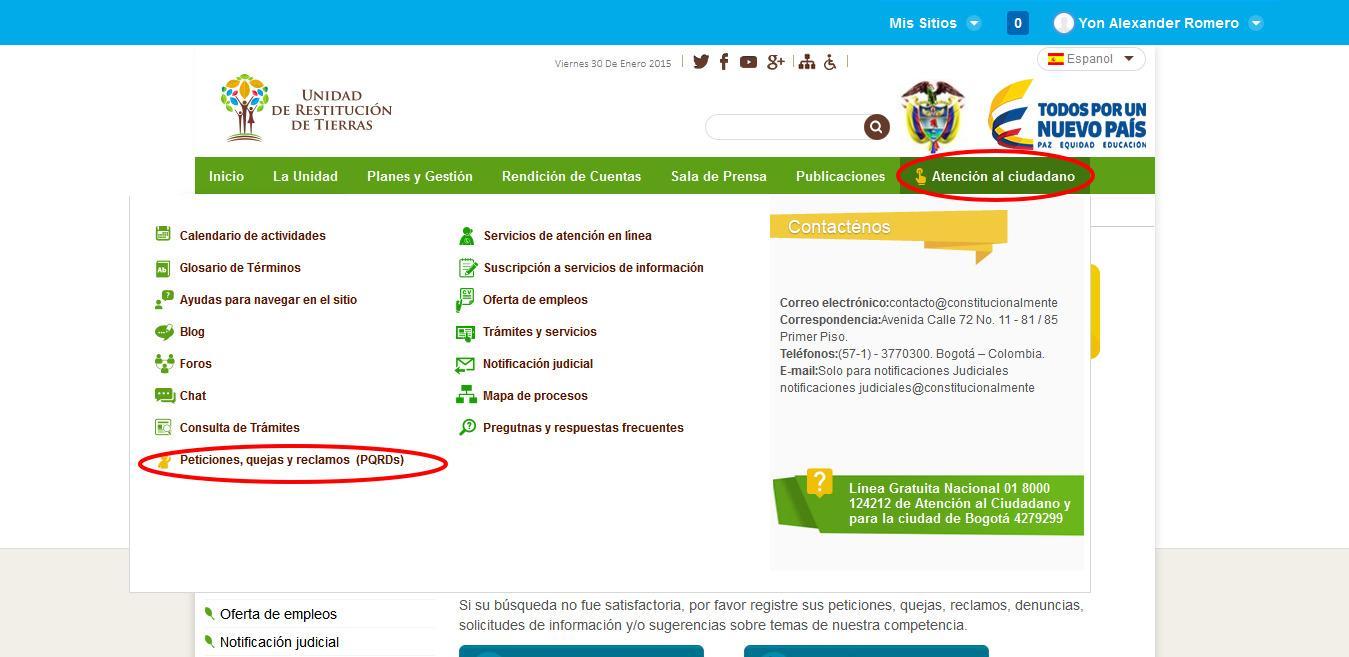 Luego el usuario en la sección de PQRDs, tendrá la opción de dirigirse a la sección de preguntas frecuentes presionando el botón Preguntas Frecuentes.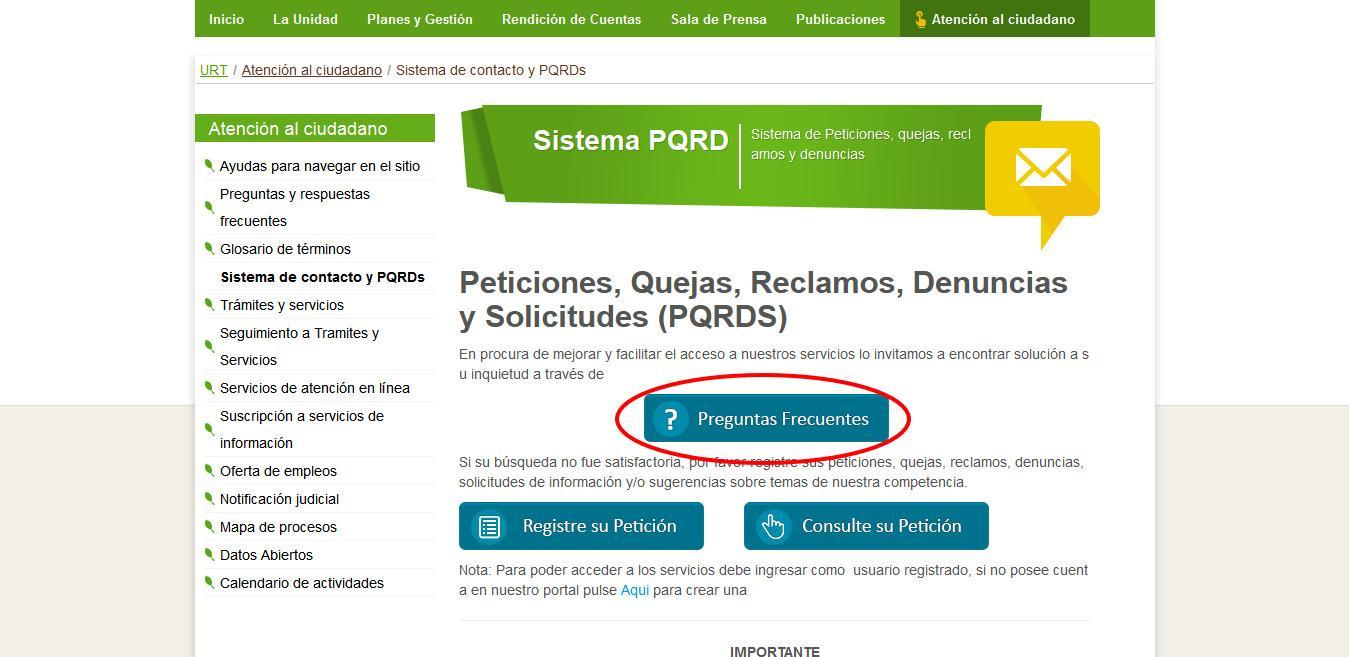 Luego el usuario se encontrará en la sección de Preguntas Frecuentes.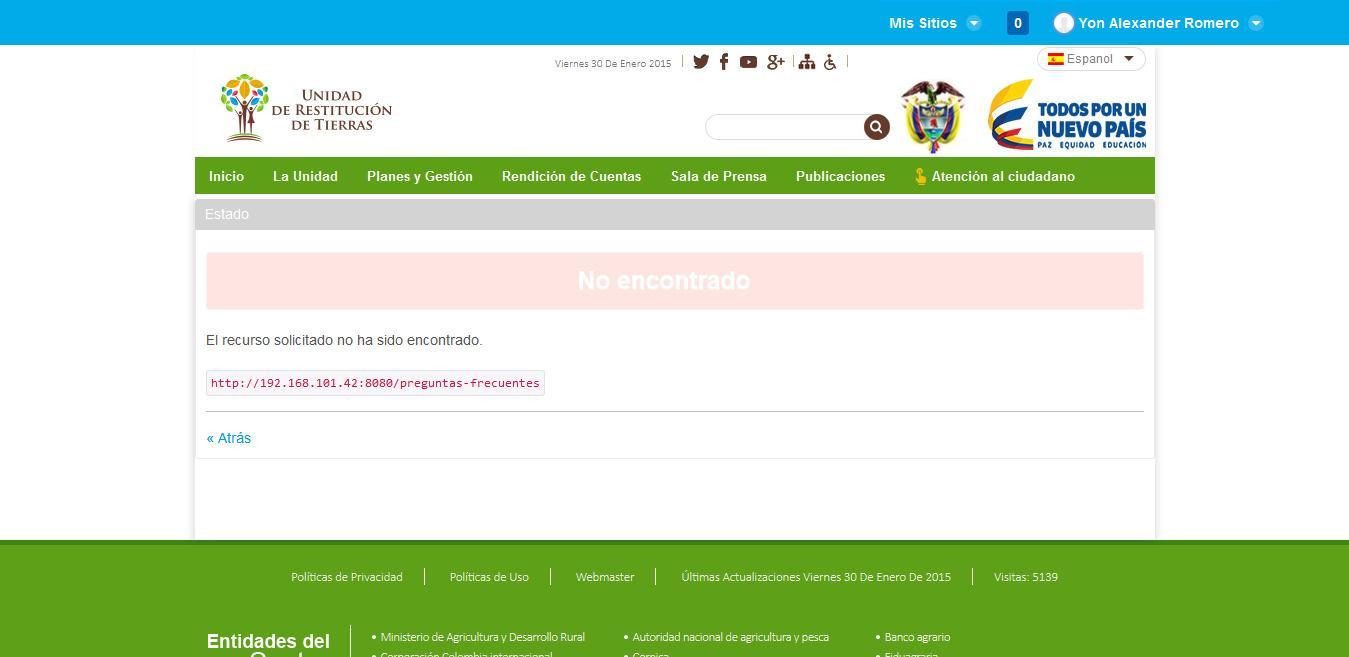 El usuario tendrá la opción de registrar una petición, presionando el botón Registre su Petición como lo indica la figura.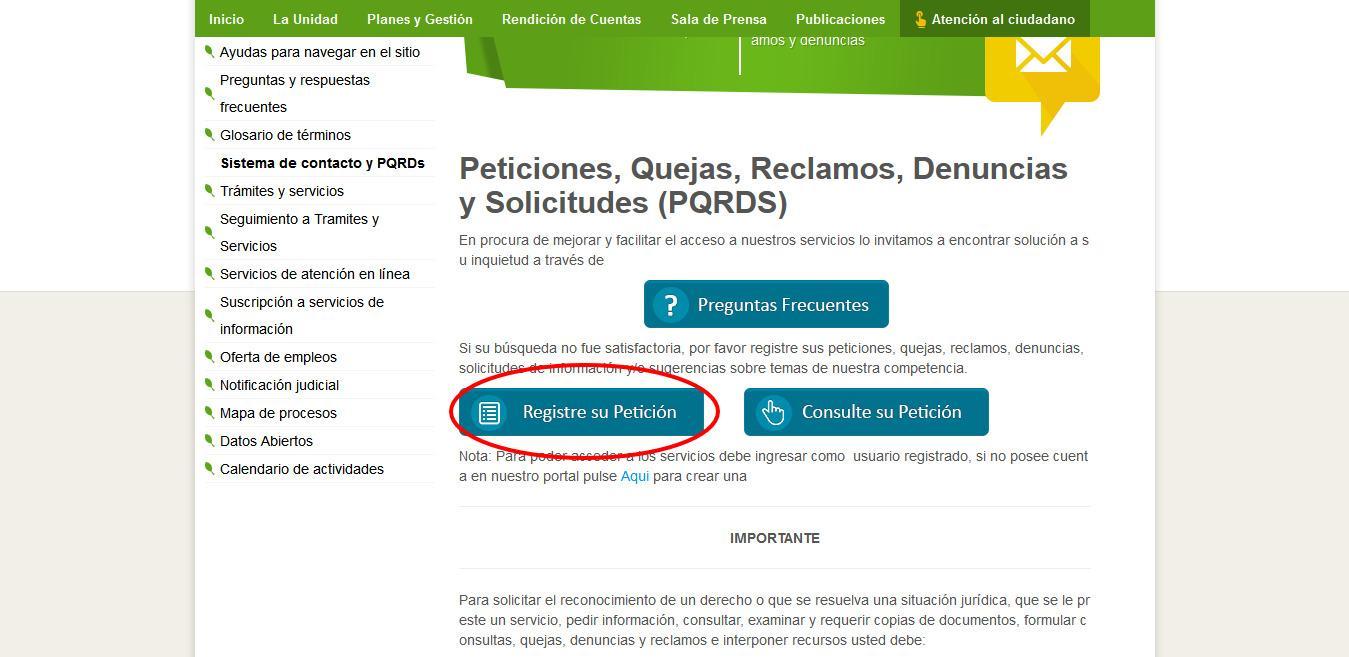 El usuario tendrá la opción de registrar una petición ingresando los siguientes datos la Fecha, el Tipo de documento, el número de Cédula o Nit, el Primer Nombre, el Segundo Nombre, el Primer Apellido, el Segundo Apellido, el correo electrónico, el determinado País, el Estado, la Ciudad, la Dirección, el Teléfono Fijo, Celular o Móvil, Tipo de solicitud (por ejemplo Quejas), la Descripción de la solicitud, Respuesta mediante (por ejemplo Casa), tiene la opción de adjuntar un archivo anexo presionando el botón “Si desea Adjuntar Anexo”, luego presionar el botón radicar para registrar la nueva petición.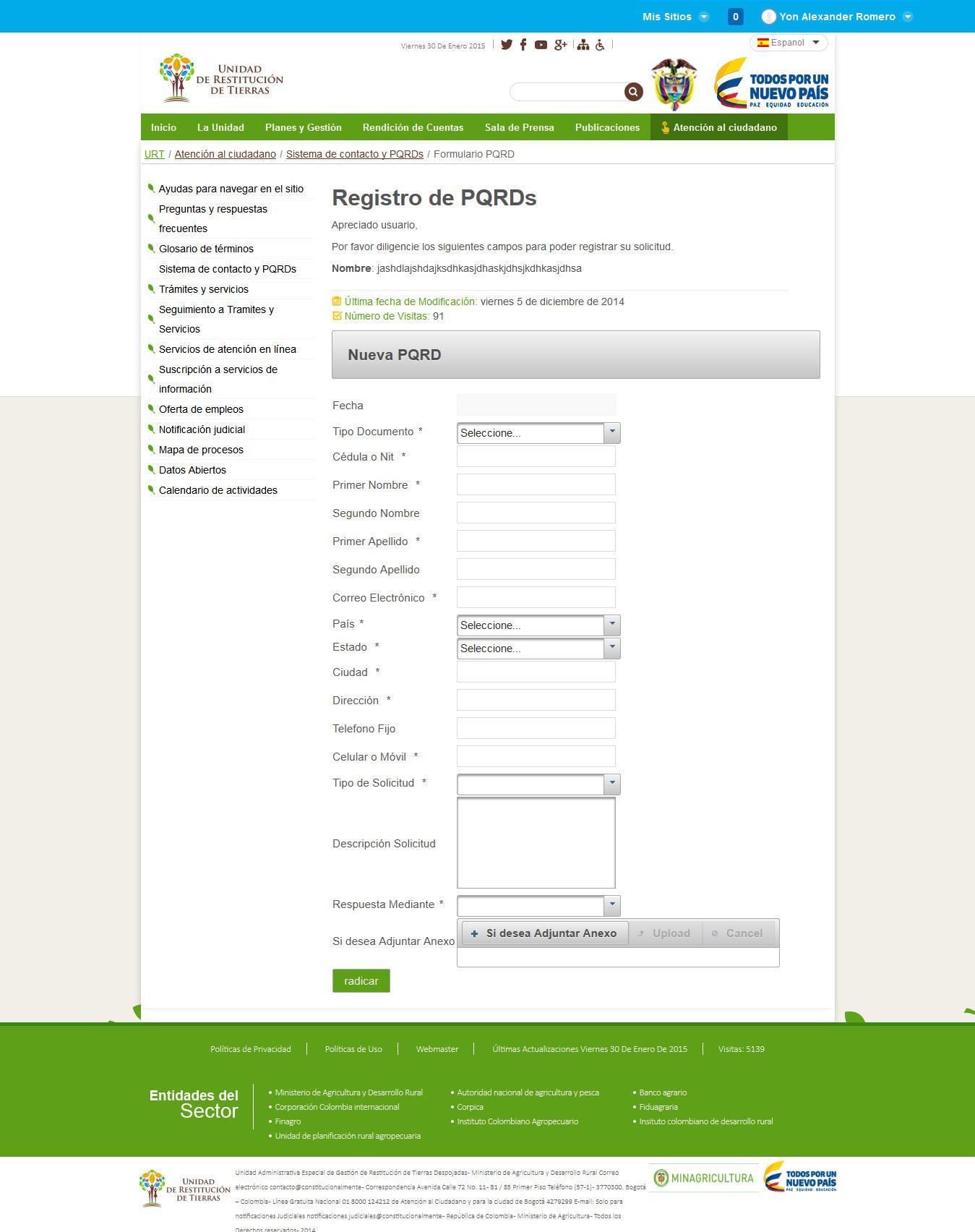 El usuario tiene la opción de Consultar si petición presionando el botón, Consulte su Petición como lo indica la figura.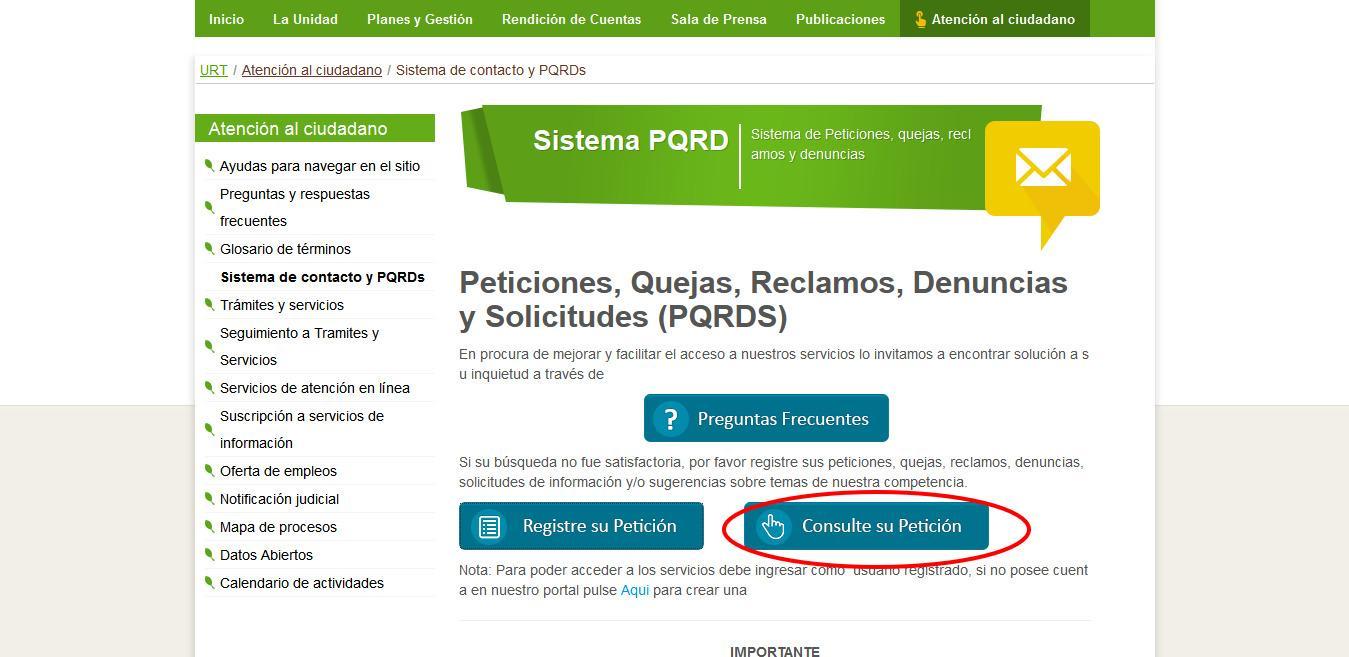 Luego el usuario se le abrirá otra ventana donde podrá consultar su determinada petición ingresando el Número de Radicado en la caja de texto y presionando el botón Consultar, como lo indica la figura.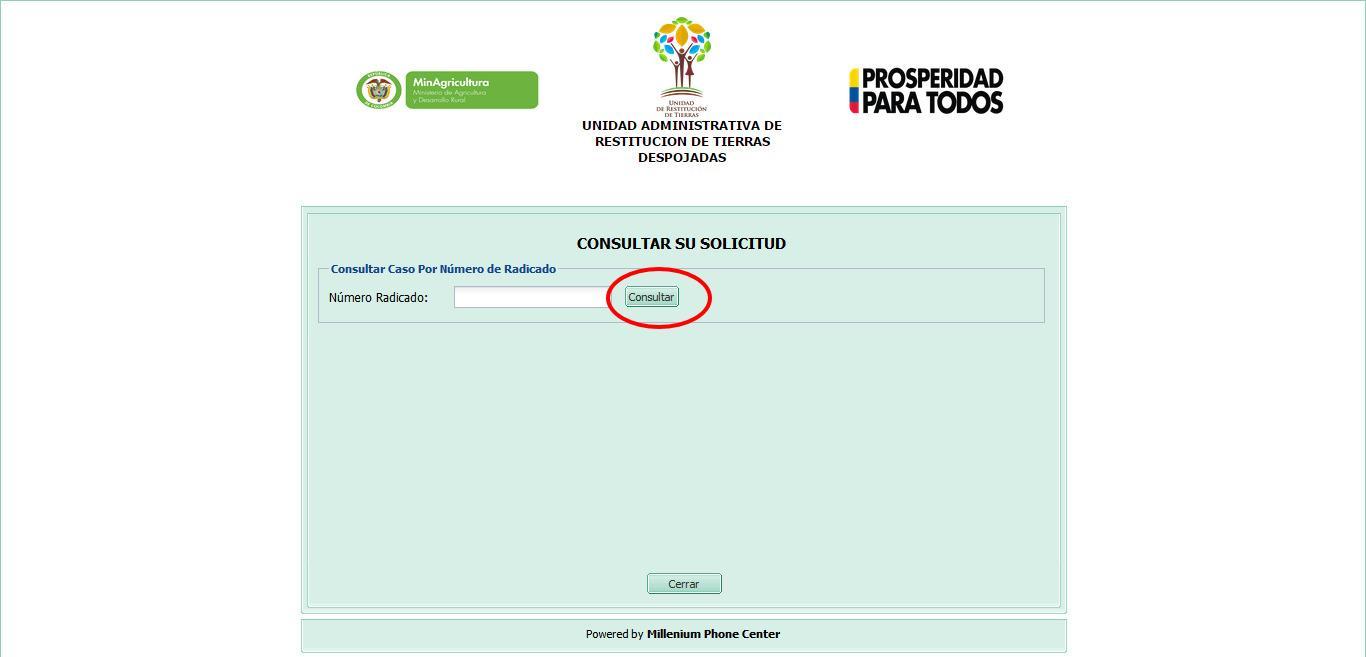 